City of Lawrence Board of Parks and Recreation - Regular Meeting
Wednesday, December 13, 2017 – 6:00 pm
Lawrence Government CenterPublic Assembly RoomMembers present:   Jeff Vest, Judy Logsdon, Tom Burns and Shawn Denney Staff:    Eric Martin and Dina GeeOther:  Guest:   Meeting was called to order by Jeff Vest at 6:00 pm.Minutes:Minutes of the November 8, 2017 meeting were distributed for review and clarification. Jeff entertained a motion to accept the minutes as submitted.   Motion was made by Judy Logsdon to accept the minutes, seconded by Tom Burns.  Motion carried 4-0.  Reports from Parks Director:We have exhausted almost all of the general budget.  PO deadline is December 15, 2017.We just picked up the new truck and have purchased a new lift for the garage.  Sterrett Center exterior has been completed and interior hope to be done in January.Eric asked Jeff to sign the letter that will be sent to Laura Hudson regarding the non-renewal of the Real Estate Lease Residential Contract for 2018.Board Comment:Pogues Run is scheduled for full design in Spring of next year.There is security lighting going in around Lee Road Park.Concerning snow removal, the department is responsible for facilities, sidewalks and then they will meet up to help out with street work.Department is going to be working on cutting all the dead trees down throughout the parks.Per Carlton Curry’s letter sent to Eric and Jeff a meeting needs to be arranged with Doni and Virgil concerning youth baseball. Soccer Committee needs to meet concerning the RFP.Supervision is needed for the adult leagues concerning the language, trash and alcohol use.Committee Meeting:   NoneNew Business:     2018 Meeting Dates:Jeff entertained a motion to accept the 2018 Meeting Dates.  Motion was made by Tom Burns to accept the dates, seconded by Judy Logsdon.  Motion carried 4-0.Glam Dancers:The Glam Dancers would like to extend their rental agreement by adding Wednesdays for the month of January.  Jeff entertained a motion to accept the Wednesday add-ons.  Motion was made by Judy Logsdon to accept, seconded by Tom Burns.  Motion carried 4-0. Old Business:  NoneUpcoming Calendar Events:  NonePublic Comments:   NoneAdjournment:Jeff Vest adjourned the meeting at 6:44 p.m.Secretary Signature: ______________________________________ Date: _____________________________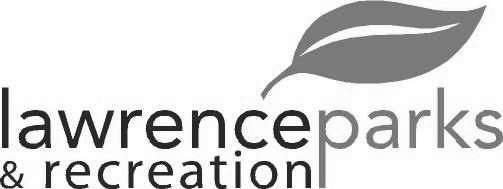 